Muster für Verbandsgruppen: Bildrechte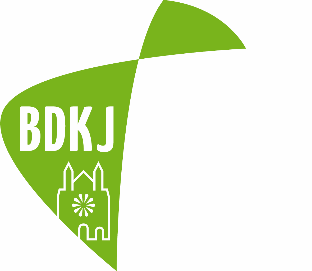 Datenschutz und BildrechteBildrechte / Datenschutzerklärung:Die im Anmeldeformular angegebenen personenbezogenen Daten, insbesondere Name, Anschrift, Telefonnummer, Bankdaten, die allein zum Zwecke der Durchführung des entstehenden Vertragsverhältnisses notwendig und erforderlich sind, werden auf Grundlage gesetzlicher Berechtigungen erhoben.Für jede darüber hinausgehende Nutzung der personenbezogenen Daten und die Erhebung zusätzlicher Informationen bedarf es regelmäßig der Einwilligung des Betroffenen. Eine solche Einwilligung können Sie im Folgenden Abschnitt freiwillig erteilen.Einwilligung in die Datennutzung zu weiteren ZweckenSind Sie mit den folgenden Nutzungszwecken einverstanden, kreuzen Sie diese bitte entsprechend an. Wollen Sie keine Einwilligung erteilen, lassen Sie die Felder bitte frei.▢  Mit meiner Unterschrift willige ich ein, dass Fotos von mir/meinem Kind, die im Rahmen von „Bezeichnung der Maßnahme“ gemacht werden, zu folgenden Zwecken ohne Namensnennung/mit Namensnennung genutzt werden dürfen: im Rahmen der Berichterstattung zu „Bezeichnung der Maßnahme“  bei Veröffentlichungen in Presseorganen (Pressemitteilungen, Presseartikeln) des Veranstaltersfür die digitale Berichterstattung auf der Internetseite des Veranstalters und Veröffentlichungen in zu Presseorganen gehörenden Internetseitenfür die Öffentlichkeitsarbeit des Veranstalters in Printprodukten wie bspw. der Verbandszeitschrift und anderen schriftlichen Veröffentlichungen.für die digitale Öffentlichkeitsarbeit des Veranstalters, bspw. für Aktionsseiten des Veranstalters in den Sozialen Netzwerken, wie Facebook, etc. oder den Radio- und Fernsehsendern zugehörigen Sozialen Netzwerkseiten.▢  Mit meiner Unterschrift willige ich ein, dass Filmmaterial, auf dem ich/mein Kind, im Rahmen von „Bezeichnung der Maßnahme“ gezeigt wird, zu folgenden Zwecken ohne Namensnennung / mit Namensnennung genutzt werden darf: im Rahmen der Onlineberichterstattung zu „Bezeichnung der Maßnahme“  (bspw. Veröffentlichungen in zu Presseorganen gehörenden Internetseiten)Berichterstattung auf Onlineplattformen, (bspw. Facebook-Seiten von Radio- oder Fernsehsendern,  YouTube, etc.).für die digitale Öffentlichkeitsarbeit des Veranstalters, bspw. für Aktionsseiten in den Sozialen Netzwerken, wie Facebook, etc. für die digitale Öffentlichkeitsarbeit des Veranstalters auf der Internetseite des Veranstalters.▢ Mit meiner Unterschrift willige ich ein, dass mir der Veranstalter (Vertragspartner) postalisch Informationen und Hinweise zu Veranstaltungen zum Zwecke der Werbung übersendet.▢ Mit meiner Unterschrift willige ich ein, dass mir der Veranstalter per E-Mail Informationen und Hinweise zu Veranstaltungen zum Zwecke der Werbung übersendet. Rechte des Betroffenen: Auskunft, Berichtigung, Löschung und Sperrung, Widerspruchsrecht Sie sind gemäß § 17 KDG jederzeit berechtigt, gegenüber dem Veranstalter (Vertragspartner) um umfangreiche Auskunftserteilung zu den zu Ihrer Person gespeicherten Daten zu ersuchen.Gemäß § 18 ff KDG können Sie jederzeit gegenüber dem Veranstalter (Vertragspartner) die Berichtigung, Löschung und Sperrung einzelner personenbezogener Daten verlangen.Sie können darüber hinaus jederzeit ohne Angabe von Gründen von Ihrem Widerspruchsrecht Gebrauch machen und die erteilte Einwilligungserklärung mit Wirkung für die Zukunft abändern oder gänzlich widerrufen. Sie können den Widerruf entweder postalisch, per E-Mail oder per Fax an den Vertragspartner übermitteln. Es entstehen Ihnen dabei keine anderen Kosten als die Portokosten bzw. die Übermittlungskosten nach den bestehenden Basistarifen.Ort:den20xxUnterschrift des Teilnehmenden / des/der PersonensorgeberechtigtenUnterschrift des Teilnehmenden / des/der PersonensorgeberechtigtenUnterschrift des Teilnehmenden / des/der PersonensorgeberechtigtenUnterschrift des Teilnehmenden / des/der Personensorgeberechtigten